BRITISH MOUNTAINEERING COUNCIL	Tel: 0161 445 6111Manchester M20 2BB	Fax: 0161 445 4500	e-mail: rob@thebmc.co.ukBMC Youth Climbing Series 2014Agreement between the host venue and The British Mountaineering Council (BMC) for regional roundsBMC YOUTH CLIMBING SERIESThe BMC Youth Climbing Series is a series of approved regional competitions that are co-ordinated into an annual national series by the British Mountaineering Council (hereinafter referred to as “BMC”).  Individual events have winners, but the series culminates in the awarding of overall series winners in the different categories.  This agreement sets down the particulars by which climbing walls (hereinafter referred to as the “host venue”) undertake to run a BMC Youth Climbing Series round (hereinafter referred to as “the event””) in the BMC Youth Climbing Series.  The BMC owns the full rights to the BMC Youth Climbing Series and negotiates for one or more sponsors for the series. The BMC agrees that subject to the conditions of this agreement that the Host Venue may also arrange for local sponsorship of events. TitleThe title of the series shall be the BMC Youth Climbing Series, followed by the “season” (e.g. 2014).  Press and PRThe BMC shall be responsible for all publicity and advertising for the BMC Youth Climbing Series. The Event Organiser and the BMC shall co-operate to ensure that publicity and advertising is maximised.  During the event the host venue shall assist the media in every practicable way through the provision of information and facilities in order to maximise the coverage of each event.Sponsors and AdvertisingThe BMC will produce all printed material for the Regional rounds. The Host Venue may display other local sponsorship and advertising material at the event on the strict understanding that this does not conflict with the series sponsorship, if there is one, and the BMC, and that the total space for local sponsors and advertising does not take up more than 50% of the space set aside for the series sponsor and BMC. Under no circumstances will the Host Venue accept any association with tobacco or alcohol sponsorship for the event. Competitor Entry FeesThe BMC will register competitors through its head office. The host venue will need to have fire regulations that allow at least 200 in the building. The BMC will pay the host venue (upon receipt of an invoice) £5 (inc VAT) per entrant to cover costs involved in hosting the competition.Application forms will be available from the BMC office, Area Youth Co-ordinators and the host venues.RulesThe event shall be conducted under BMC Youth Climbing Series 2014 rules and take into consideration the BMC Youth Climbing Series event guidelines document. DateThe dates of the events shall not be altered without the prior approval of the BMC. It will not normally be possible to change the date once the event agreement has been confirmed and the event promoted.TimingsOn the day of the event the host venue will be available for the judges and marshals from 8.30am. Registration of competitors will start at 9.30am and the competition will commence at 10.00am.Wall AvailabilityThe host venue shall ensure that the wall will be available for route setting prior to the event and will not necessarily be closed on the day of the event. Small walls are advised to consider their capacity, as there may be up to 200 people in the building involved in BMC Youth Climbing Series.CategoriesThe event age categories are divided as stipulated in the BMC Youth Climbing Series 2014 rules. PrizesWith advance agreement of the BMC the host venue may also provide and present additional prizes.  Male and female competitors shall receive the same level of prizes. Route and  Problem SettingThe host venue is responsible for route setting, although this must be done in consultation with the Area Youth Coordinator. The wall need not necessarily be stripped in areas where routes or boulder problems are for the BMC Youth Climbing Series, as Area Youth Co-ordinators can provide walls with coloured gaffer tape to mark routes and problems.  One route setter shall preferably be BMC accredited. Routes will be set by the host venue.  problems may be set by a non-accredited problem setter and can be set by either the host venue or a volunteer designated by the Area Youth Co-ordinator. Route-setters shall provide their own specialist equipment. The Area Youth Co-ordinator or designated assistant may help in the setting of routes as long as they have appropriate experience to do so. The BMC shall offer training opportunities to Area Youth Co-ordinators and volunteers where necessary.The route setter will require access to the event wall and boulder area for the whole of the day immediately preceding the event and shall be on-site during the day of the event. The host venue will ensure that a forerunner tests all routes and the host venue will discuss who will hold this position with the Area Youth Co-ordinator.13. Judges and MarshalsThe Area Youth Co-ordinator shall locate volunteer judges for each event. The host venue will co-operate with the Area Youth Co-ordinator to providing marshals and judges. 14. BelayersThe host venue shall provide, in discussion with the Area Youth Co-ordinator, competition belayers for the boys and girls born in 99, 98, 97 & 96 as they will be leading; these belayers will conform to BMC competition belayers guidelines and should be known to the host venue and Area-Youth Co-ordinator as experienced climbers. Also belayers for the other two age groups who will be top-roping these routes should be competent belayers. Belayers shall be under the control of the forerunner who will assess their ability and have the power to reject unsuitable belayers. Belayers acting in a voluntary capacity shall be insured by the BMC. The Area Youth Co-ordinator will liaise with the wall to find all volunteers to work at the event. The Area Youth Co-ordinator will generate a list of such volunteers and return it to the BMC office. 15. RefreshmentsThe wall shall ensure that there are café facilities able to cater for up to 100 people. Hot and cold food should be available. Organisers and helpers will be entitled to free drinks during the day.16. Venue and Statutory RegulationsThe host venue shall ensure that the venue is in a fit state for competition climbing, and for spectators to view the climbing, and that all local planning, health and safety and other statutory requirements are met.17. Medical Cover  The host venue shall ensure that a qualified medical staff member (i.e. minimum holder of a first aid at work certificate or equivalent) is in attendance at all times during the event.18. InsuranceThe BMC shall provide insurance cover for all BMC volunteers and BMC employees working in connection with the event on the day of the event.  As all entrants must be members of the BMC or the Mountaineering Councils of  & , all BMC Youth Climbing Series entrants are also covered by BMC civil liability insurance.  Volunteers will be covered by BMC liability insurance. The host venue shall provide insurance cover for any other persons working in connection with the event; this shall include third party liability and injury to spectators.  The period of the event includes the time required for route setting and any other preparatory activities. 19. Financial RiskThe BMC and host venue are individually liable for the costs of staging the event as detailed in this agreement.20. SpectatorsAny volunteer marshals, judges, BMC invited guests shall have free entry to the host venue.Undertakings by the Host Venue and BMCI have read, understand, and accept the conditions set down above and hereby agree to act as the Event Host Venue for a round of the BMC Youth Climbing Series 2014:Venue:			Date of event:	 	 Signed:							_Name and position:				_______Date:							_______I have read, understood, and accepted the conditions set down above and hereby agree that the above named venue and person will act as a host venue and contact respectively for a round of the BMCYCS: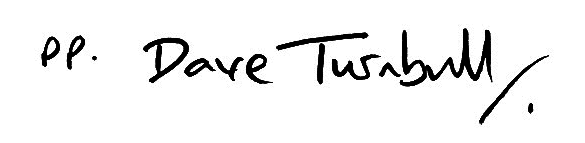 Signed:					Date:  14th January 2014Dave Turnbull, BMC Chief Executive